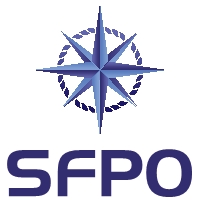 www.sfpo.se				Göteborg den 15 mars 2021				Naturvårdsverket				registrator@naturvardsverket.seSynpunkter i anledning av underrättelse från Danmark om påbörjad planering av vindkraftsparken Hesselö och avgränsning av strategisk miljöbedömning (ärendenr: NV-01319-21)Sveriges Fiskares PO (SFPO) företräder cirka 250 fiskefartyg som är verksamma inom det demersala fisket. Våra medlemmar bedriver fiske på naturens och förvaltarens villkor. Vi har medlemmar längs hela den svenska kusten, från Strömstad till Kalix. SFPO står för ett långsiktigt hållbart fiske och våra medlemmar är bland de bästa när det handlar om skonsamhet, selektivitet och kvalité. SFPO tackar för möjligheten att få lämna synpunkter på rubricerad underrättelse. Miljöstyrelsen i Danmark har i enlighet med Esbokonventionen underrättat Sverige om att man påbörjat planeringen av en vindkraftspark i Hesselö bukt i Kattegatt mellan Anholt och Hesselö, i höjd med Klippan och Hallands Väderö. Planeringen är i ett tidigt skede och underrättelsen har översänts i avgränsningsskedet av miljöbedömningen för att ge möjlighet att lämna synpunkter på vad den kommande miljökonsekvensrapporten ska omfatta. Den planerade vindkraftsparken ingår som en del i Folketingets energiavtal från 2018 och anges omfatta 800 – 1200 MW.Den kommande miljökonsekvensrapporten bör innehålla en fördjupad studie om påverkan på naturmiljö och fiskbestånd samt en analys av yrkesfiskets användande av området. Detta bör göras beaktande förhållandet att det nu förefaller som om Kattegatt ska rymma vindkraftparker överallt där så är möjligt.SFPO ser fram emot att få del av och möjlighet att framföra synpunkter på den kommande miljökonsekvensrapporten. SVERIGES FISKARES POPeter Ronelöv Olsson		Fredrik LindbergOrdförande			Ombudsman 